Midlands Energy Audit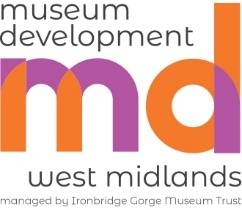 Information Sheet and Application FormWest Midlands Museum Development (WMMD), Museum Development East Midlands (MDEM) and Pilio are partnering to offer a limited number of energy audits for museums across the Midlands in autumn/winter 2023. This document is designed for staff and volunteers from museums in the West Midlands who may be interested in applying for an energy audit. It covers:Midlands Energy Audit eligibility what an energy audit is and how it can support your workprogramme commitment how to applynext stepsIf you have any queries not covered in this document, please contact Olivia Basterfield to arrange an informal chat.If your museum is based in the East Midlands please visit the MDEM website to more information and to apply. Midlands Energy Audits Eligibility You are eligible to apply for an audit if:your museum is Accredited or Working Towards Accreditation and located in the West Midlands you hold decision making responsibility and can enact change within your organisation you have permission to participate from senior management within your organisation (i.e. the Board of Trustees)you have not had a Museum Development funded energy audit or participated in WMMD’s Bright Future programme you are available on at least one of the dates available for an energy auditIf you are part of a museum service or if you operate more than one museum site you are welcome to submit an application for one museum in your service to take part.Priority will be given to applications from non-NPO and non-National museums.What an energy audit is and how it can support your workParticipating museums will receive an energy audit and report from Pilio. Building energy audits are excellent ways of finding:low and no cost energy reduction interventions more significant energy saving infrastructure investment zero carbon pathwaysPilio has significant experience undertaking energy audits in the arts and museum sector. A typical audit involves:A short (10 minute) pre-visit questionnaire completed by the museumThis information provides important context for the visitA one day site visitThis includes a building walk around with the facility manager (or relevant staff/ volunteers), a short interview/ chat, and a review of main equipment, meter cupboards, plantrooms and roofing (where possible)Energy analysisThis uses annual, monthly, weekly and half hour data (where it exists) to make better predictions and payback of energy interventionsAudit reportThe report will outline energy management recommendations, equipment change recommendations and any zero carbon pathwaysAudits can support your work by:giving you an overview of your operation help you find ‘low hanging fruit’ and short-term improvementsanalysing your heating systems, providing recommendations for energy efficient equipment and help in minimising cooling load or increasing comfort help with buy-in from management or as evidence of need for funding applications providing a baseline of the building so future improvements can be evaluated giving your organisation a sense of the scale and potential for achieving zero carbonProgramme commitment By taking part in this programme, participating museums agree to:Share energy and building information as and when required by Pilio, to help Pilio complete an energy audit effectively Enable Pilio access to the building(s) as necessary to complete the energy audit site visit (approximately one working day)Use the energy audit and resulting report to inform future planning, making reasonable adjustments to reduce your organisation’s energy consumption Take part in WMMD’s long range evaluation to capture the impact of participating in the programme by providing a short case study by April 2024Complete a Museum Organisational Health Check by April 2024 (if one has not been completed in the last 12 months) and an Annual Museums Survey when requestedWant to apply?Please complete the application form and return it via email to wmmd@ironbridge.org.uk If your museum is based in the East Midlands please visit the MDEM website. As audits are allocated on a first come, first served basis we recommend you apply at your earliest opportunity.Applications will close either when all audits are allocated or 5pm, Wednesday 4 October.Next steps Applications from non-NPO and non-National museums who are Accredited or Working Towards Accreditation will be allocated on a first come, first served basis. If successful, you will be contacted within ten working days with confirmation, the date of your audit and any further details needed by Pilio.Applications from NPOs will be added to a waiting list and contacted with any remaining dates once the final deadline of 5pm, Wednesday 4 October has passed.AcknowledgementWe will acknowledge receipt of your application within one working day.  If you haven’t heard from us after this time, please contact us immediately.West Midlands Application FormAbout you and your organisationIf you are a museum service or manage more than one museum site, please state which museum in your care you wish to put forward for the environmental audit.Tell us more about why you’re applying for an auditI confirm that we will fully participate in the programme in accordance with the conditions of participation. I have the permission and support of the senior management team.Signed:							Date:	Programme Sponsor (eg a member of the Board of Trustees or Senior Management)Sharing permissionWMMD will need to share relevant information from this application form with our programme partners, Pilio and MDEM. Are you happy for us to share this information? Yes/ No Museum nameMuseum address and postcodeName of lead contactJob title/ voluntary roleContact emailContact numberType of organisation (please circle, highlight or make bold as appropriate)Type of organisation (please circle, highlight or make bold as appropriate)Independent Museum      Local Authority Museum     University MuseumNational Trust                    English HeritageIndependent Museum      Local Authority Museum     University MuseumNational Trust                    English HeritageMuseum Accreditation status (please circle, highlight or make bold as appropriate)Museum Accreditation status (please circle, highlight or make bold as appropriate)Full Accreditation               Provisional             Working Towards Accreditation        Full Accreditation               Provisional             Working Towards Accreditation        Please describe an energy audit would benefit your organisation. (250 words maximum)Please outline any particular issues, concerns or actions identified in your organisation that you think an energy audit could support you with (250 words maximum)Please provide some information about your building and your average annual gas and electricity costs (250 words maximum)Select all the dates that you would be available for an energy audit site visit (please circle, highlight or make bold as appropriate)Monday 30 October                     Monday 6 November                 Monday 13 NovemberTuesday 31 October                     Tuesday 7 November                 Tuesday 14 NovemberMonday 20 November                Monday 27 November               Monday 4 December Tuesday 21 November                Tuesday 28 November               Tuesday 5 December            NameJob title/ voluntary roleContact emailSignature: